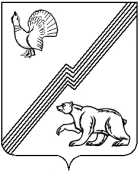 АДМИНИСТРАЦИЯ ГОРОДА ЮГОРСКАХанты-Мансийского автономного округа - ЮгрыПОСТАНОВЛЕНИЕот 02 марта 2021 года 								        № 219-пО признании утратившими силу некоторых постановлений администрации города ЮгорскаВ соответствии с постановлением Правительства Ханты-Мансийского автономного округа – Югры от 14.08.2015 № 257-п «О Порядке осуществления муниципального земельного контроля в Ханты-Мансийском автономном округе – Югре»:1. Признать утратившими силу постановления администрации города Югорска: - от 22.06.2018 № 1745 «Об утверждении Порядка осуществления муниципального земельного контроля в границах муниципального образования городской округ город Югорск»;- от 17.12.2018 № 3478 «О внесении изменений в постановление администрации города Югорска от 22.06.2018 № 1745 «Об утверждении Порядка осуществления муниципального земельного контроля в границах муниципального образования городской округ город Югорск»;- от 05.11.2020 № 1644 «О внесении изменений в постановление администрации города Югорска от 22.06.2018 № 1745 «Об утверждении Порядка осуществления муниципального земельного контроля в границах муниципального образования городской округ город Югорск».2. Опубликовать постановление в официальном печатном издании города Югорска и разместить на официальном сайте органов местного самоуправления города Югорска.3. Настоящее постановление вступает в силу после его официального опубликования.Исполняющий обязанности главы города Югорска                                                                    Д.А. Крылов 